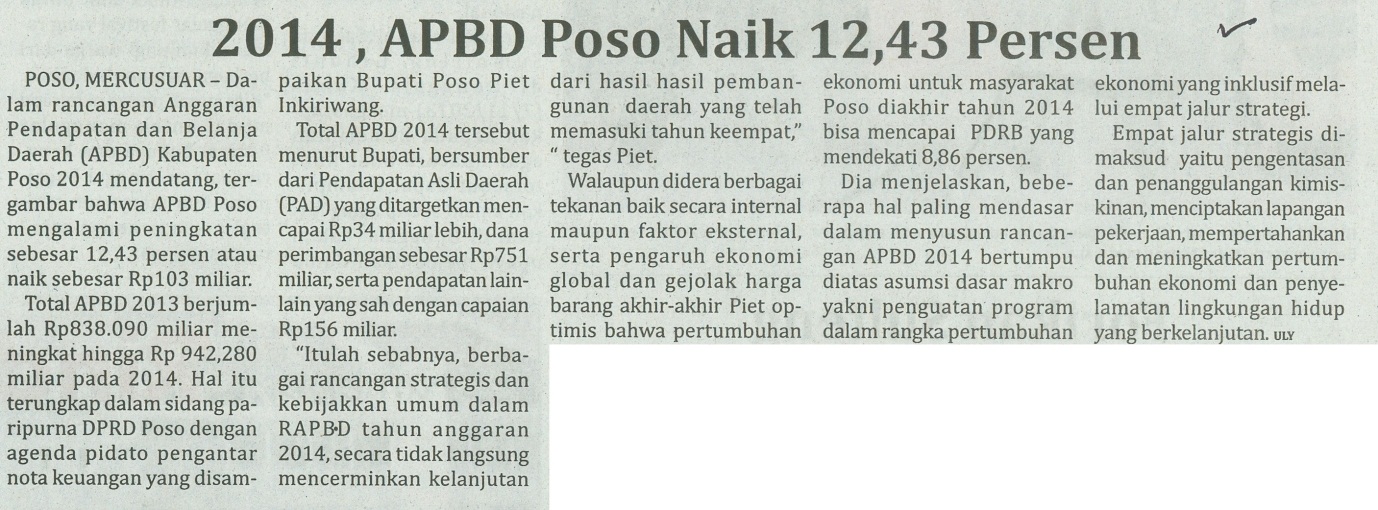 Harian	:MercusuarKasubaudSulteng IIHari, tanggal:Jum’at, 08 November 2013KasubaudSulteng IIKeterangan:Hal. 14 Kolom 13-17KasubaudSulteng IIEntitas:Kabupaten PosoKasubaudSulteng II